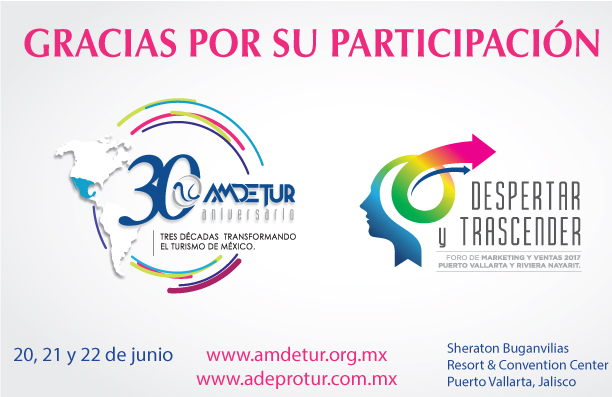 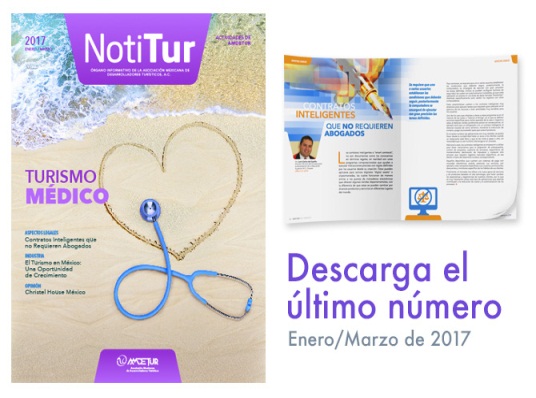 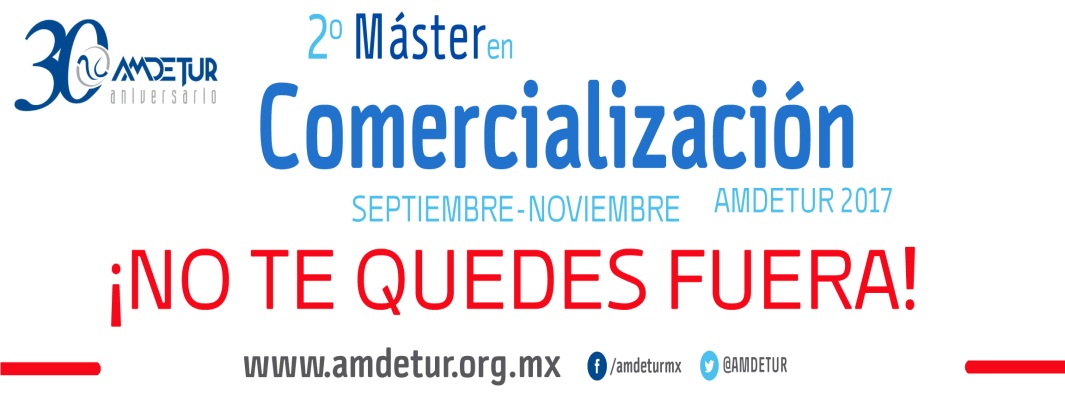 PRIMERAS PLANAS                            IP comprometida a impulsar la competitividad turística – Contralínea.netEl sector de la propiedad vacacional de México en la actualidad presenta cifras impresionantes y es baluarte de la actividad turística, lo cual los últimos años ha demostrado lo que se puede lograr con buenas políticas públicas y la estrecha colaboración con las demás dependencias federales, los distintos niveles de gobierno y sobre todo con el sector empresarial, Así lo manifestó el secretario de Turismo del Gobierno de la República, Enrique de la Madrid Cordero, al inaugurar la XXXI Convención “AMDETUR 2017- Tres Décadas Transformando el Turismo de México”, que se celebra en Puerto Vallarta.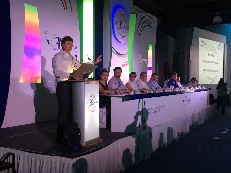 Dijo que las ventas por 4,500 millones de dólares anuales, más mil millones de dólares adicionales por la venta de tiempo completo, representan el 1% del Producto Interno Bruto (PIB) y con ello participa en que el turismo alcance actualmente el 8.7% del PIB. Destacó que el sector empresarial es la parte más importante de la cadena del turismo en México, que se ha comprometido a impulsar estrategias que promuevan aún más la competitividad de la actividad turística en nuestro país con acciones muy claras en materia de infraestructura, calidad de los servicios, sustentabilidad e innovación. Añadió que la innovación y las buenas prácticas son parte fundamental del éxito y dinamismo del sector y un reflejo del compromiso que tienen todos los agentes con esta actividad. “Nuestro país, de la mano de la industria ha aprovechado el potencial que representa su riqueza natural, cultural e histórica, consolidando el papel de su industria turística como una de las de mayor crecimiento e impacto en la economía nacional y posicionando a nuestro país como uno de los principales destinos en el mundo”.      Proceso legal atora el relevo en presidencia de Concanaco – El UniversalLa Confederación Nacional de Cámaras de Comercio, Servicios y Turismo (Concanaco) respondió a las acusaciones en su contra y, en voz de su secretario general, Jorge Cervantes, dijo que los retrasos en la resolución del conflicto electoral se deben a prácticas dilatorias del líder del grupo opositor Nueva Visión, Juan Carlos Pérez Góngora. En conferencia de prensa, advirtió que la solicitud de amparo que hay en contra del proceso electoral aún no se resuelve porque fue el mismo Pérez Góngora quien pospuso por cuarta ocasión la audiencia, lo que es “una patada legaloide”, al no haber nueva fecha para que se realice. 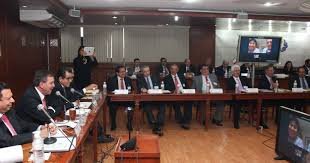 Pidió al Grupo Nueva Visión ratificar la denuncia que hay en contra del presidente de la Concanaco, Enrique Solana, por supuestamente poner sobreprecio a unas tabletas electrónicas que vendieron al gobierno. Aseguró que la venta de los electrónicos fue totalmente legal y que ya es caso cerrado para el gobierno federal. Cervantes armó que a pesar de que Pérez Góngora interpuso la demanda ante la PGR a principios de año no se tiene un citatorio en el que se les pida declarar al respecto. Dijo que las acciones que realiza Pérez Góngora son para desestabilizar a la institución, desprestigiarla con fines político-electorales. (El Financiero, El Sol de México)                                       Carlos Velázquez - Veranda / Mimenza y los “autodefensas” del Caribe – ExcélsiorEn una maniobra difícil de entender, Carlos Mimenza, empresario del sector inmobiliario, oriundo de Cozumel, anunció la conformación de un grupo de “autodefensas” en Quintana Roo, compuesto por 20 empresarios que supuestamente se oponen a la corrupción y “abusos” del gobierno de Carlos Joaquín González. No es la primera vez que este personaje ha entrado en confrontación con la administración actual y, por decir algo, en marzo presentó una querella acusando a Juan Vergara, hoy secretario de Finanzas de la entidad, por peculado, enriquecimiento ilícito y lavado de dinero. Cargos supuestamente relacionados con los negocios publicitarios que ha hecho con diversos gobiernos, por ser propietario de Mexico Travel Channel.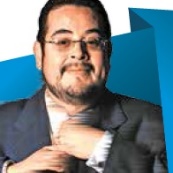 Mimenza aseguró que los “autodefensas” no llamaban a tomar las armas, “al menos ahora”, y el gobierno de Joaquín González le contestó en un comunicado: “El gobernador y las instituciones estatales señalan que habrá cero tolerancia ante quienes buscan provocar y con ello vulneran los derechos de la gente y su derecho a la paz, al trabajo al desarrollo, a vivir mejor”. Lo peor del caso es que esta historia está apareciendo en plena temporada alta de verano, cuando los hoteles están ocupados al 90%; lo que encendió las alarmas en las principales organizaciones empresariales y educativas de la entidad.              Cómo evitar fraudes en las vacaciones de tus sueños – La RazónLas peores vacaciones puedes ser las que no disfrutes y no por aburridas sino porque no se concretaron por culpa de empresas fraudulentas. Un pago anticipado de una megaoferta de vacaciones que en vez de costar 20 mil te pueden salir en menos de la mitad o hasta una cuarta parte del total es el gancho para atraer a turistas para robarles su dinero. Empresas supuestamente dedicadas al turismo como es el caso de Almeida Viajes Condesa inventan promociones especiales bajo la campaña "Vive México", supuestamente de la mano de la Secretaría de Turismo (Sectur), para fomentar el turismo al interior del país y embaucar a quienes quieren aprovechar la "ganga" que no se volverá a presentar.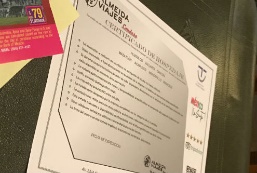 En la cita para hacer la compra te ofrecen paquetes en el hotel de tu preferencia de una gama de opciones que tienen entre sus carpetas, el destino es sólo en el país con un costo "inmejorable" y así se concreta la compra con tarjeta de crédito o débito.     Lanzan SHCP y SECTUR Programa de Financiamiento para el Turismo Rural – El Punto CríticoLos secretarios de Hacienda y Crédito Público, José Antonio Meade Kuribreña, y de Turismo, Enrique de la Madrid Cordero, dieron a conocer el Programa de Financiamiento para el Turismo Rural, que tiene una meta de colocación de 2 mil 100 millones de pesos entre ambas dependencias, y que busca impulsar la modernización y mejora en la calidad de servicios del sector turístico, principalmente en beneficio de las áreas rurales y sus comunidades. Durante el evento, el secretario de Turismo, Enrique de la Madrid Cordero, aseveró que este Programa es otro claro beneficio de la Reforma Financiera que impulsó el gobierno del presidente Enrique Peña Nieto para mejorar la productividad y la competitividad de nuestra economía.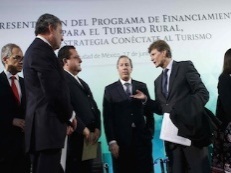 Sostuvo que la Reforma Financiera ha generado mejores condiciones para que los hogares y las empresas, especialmente las pequeñas y medianas, cuenten con más crédito y en mejores condiciones. Pese a un entorno de volatilidad, el crédito de la banca comercial a las pequeñas y medianas empresas sigue creciendo en el país y hoy es un activo fuerte y preparado para mantener el flujo del crédito e impulsar el consumo nacional, recalcó. El secretario de Hacienda, José Antonio Meade Kuribreña, aseguró que el apoyo al turismo rural va a funcionar porque se le está otorgando crédito y se trabaja para articular cadenas de valor en los sectores turístico, agropecuario y financiero. Dijo que el sector turístico en México está entregando buenas cuentas en materia de divisas, inversión, empleo y crecimiento, y que se detonará aún más con ese Programa.                                       Agencias de viajes destacan beneficios de la Alianza del Pacífico – 20 Minutos.com.mxLas agencias de viajes y turismo de Colombia destacaron hoy aquí los grandes beneficios que han significado para el sector los acuerdos firmados por los países pertenecientes a la Alianza del Pacífico. El crecimiento en el flujo de turistas, tanto receptores como emisores con los países del grupo, Colombia, Chile, México y Perú han sido positivos desde la implementación del acuerdo, indicó la presidente de la Asociación Colombiana de Agencias de Viajes y Turismo (Anato), Paula Cortés. “Las cifras han sido notoriamente buenas. Gracias a los acuerdos logrados, México eliminó el requisito de visa de visitantes a nacionales del bloque", señaló Cortés, en una reunión previa a la XII Cumbre de la Alianza del Pacífico, a realizarse el jueves y viernes próximos en esta ciudad colombiana. Asimismo, Perú exoneró a los ciudadanos de México, Chile y Colombia, del requisito de Visa Temporal en la Calidad Migratoria de Negocios. 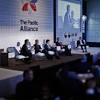 Por su parte, Colombia y Perú firmaron un Memorando de Entendimiento sobre Exoneración de Visa en Calidad Migratoria de Negocios. Agregó que todas las alianzas y acuerdos que generen facilidad para la industria de los viajes son bienvenidos. “Tenemos claro que este bloque, además de traer enormes beneficios para sus miembros a nivel empresarial y comercial, es un espaldarazo a la actividad turística”. El acuerdo sobre el sector tursimo busca el fortalecimiento y desarrollo de las relacione.Perfilan en EU a Meade en Banxico o... para Los Pinos – La RazónAlgunos analistas financieros han promocionado al Secretario de Hacienda y Crédito Público (SHCP), José Antonio Meade, como la mejor opción del partido en el gobierno, rumbo a la carrera presidencial de 2018, así como para encabezar el Banco de México (Banxico), luego que salga Agustín Carstens, según la agencia Bloomberg, en su texto “Este hombre podría dirigir el Banco Central o la nación”. “Meade es la mejor opción para el PRI. Se ha retirado del círculo íntimo de Enrique Pena Nieto, que ha sido criticado. Ha estado por siempre, pero es un anónimo en la fiesta”, dijo Alejandro Schtulmann, presidente de Empra, firma consultora de riesgo político.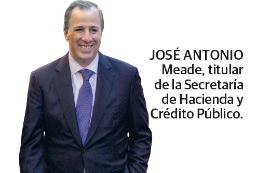 De acuerdo con información del portal, algunos piensan que Meade haría un mejor trabajo como gobernador del banco central, asumiendo el control cuando Agustín Carstens se vaya en noviembre al Banco de Pagos Internacionales (BIS). Al respecto, el vicepresidente de estudios económicos del Instituto Mexicano de Ejecutivos de Finanzas (IMEF), Jonathan Heat, le dijo a Bloomber que “Meade sería la opción más lógica si se quiere construir una lista de posibles candidatos para el banco central”, abundó que la razón por la que está también en la lista para la presidencia es porque no hay otros candidatos ideales dentro del PRI.                               Casas caras por alza de 12% en cemento – La RazónCemex, la mayor cementera de América, informó que el alza en sus productos, entre ellos el ocho por ciento al cemento gris y de 12 por ciento al concreto, que aplicará a partir de la segunda mitad del año está justificado por los costos inflacionarios en insumos y transporte. El aumento, que mantiene enfrentada a la cementera contra dos gremios de la industria de la construcción, fue notificado a los constructores desde diciembre del año pasado, indicó vía correo electrónico Jorge Pérez, vocero de Cemex. “Notificamos dos aumentos de precios durante 2017, uno para enero y otro para julio. (...) con el objetivo de que los clientes realizaran su planeación”, dijo el vocero a Infosel.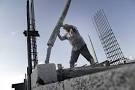 “Las alzas servirán para continuar con la estrategia “de recuperar costo inflacionario de insumos y transporte”, agregó. La Cámara Nacional de la Industria de Desarrollo y Promoción de Vivienda (Canadevi) hizo un llamado a las autoridades federales para evitar el alza a los materiales, ya que repercutiría en el precio final de la vivienda de interés social. La Cámara Nacional de la Industria de la Construcción (CMIC) también mostró descontento, por ello Cemex decidió abandonar ambas.           Relanzan construcción de edificio más alto de CDMX – La RazónFibra Uno relanzó la construcción de la Torre Mítikah, la cual será el edificio más alto de la Ciudad de México en 2021, con 267 metros de altura, y necesitará una inversión de unos 20 mil millones de pesos. Este relanzamiento ocurre luego de tres años de haberse frenado el primer proyecto, el cual pertenecía a Ideurban. En conferencia de prensa, el director general adjunto de Fibra Uno, Gonzalo Robina, detalló que dicha obra está planeada en dos etapas: la fase uno, ubicada en el predio de Mayorazgo 130, está proyectada para concluir para finales de 2019 e incluye la construcción de Mítikah Torre Residencial, un centro comercial y consultorios.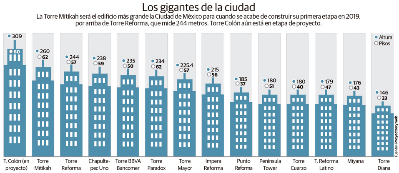 Asimismo, la fase dos, ubicada en el predio de Universidad 1200, contempla áreas comerciales y oficinas, y está proyectada para concluir a finales del 2021. En general, la obra sumará una superficie de 109 mil 606 metros cuadrados.                                       Emmanuel Macron recibe a Peña Nieto el 6 de julio - La Crónica de HoyEl presidente Enrique Peña Nieto sostendrá una reunión de trabajo con el presidente de Francia, Emmanuel Macron, el próximo jueves 6 de julio en el Palacio del Elíseo, a invitación del político francés. El encuentro se efectuará de forma previa a su participación en Hamburgo en la Cumbre de Líderes del Grupo de los Veinte en Hamburgo, Alemania.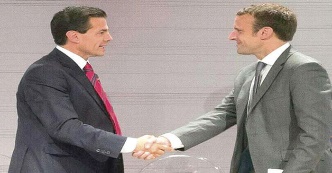 De acuerdo con el oficio que la Secretaría de Gobernación envió al Senado, el mandatario se ausentará del territorio nacional del 5 al 9 de julio de 2017 para participar en la Cumbre de Líderes del G-20. Éste será el primer encuentro entre ambos presidentes, tras la victoria de Macron el pasado 7 de mayo.             Rechaza frente amplio 34% del Consejo-PRD – La RazónLa construcción del Frente Amplio Democrático (FAD) ha provocado división al interior del Partido de la Revolución Democrática (PRD). De las siete corrientes que conforman el Comité Ejecutivo Nacional (CEN), dos están en contra de ello: Militantes de Izquierda (Miz) e Izquierda Democrática Nacional (IDN). Ambas representan 24 por ciento al interior del CEN, y 34 por ciento del Consejo Nacional. En entrevista, Alejandro Sánchez Camacho, de IDN, mencionó que la convocatoria para construir el frente “es un traje a la medida para una alianza con el Partido Acción Nacional (PAN)”, por lo que dijo que no apoyarán si el sol azteca respalda como abanderado a la presidencia a Rafael Moreno Valle, Margarita Zavala o Ricardo Anaya. Por lo anterior sentenció a que si el partido lleva como candidato a un panista, su expresión interna analizará su salida de dicho instituto político.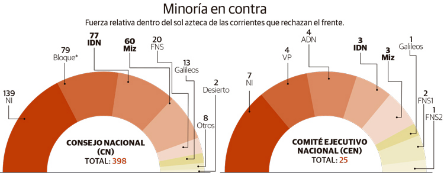 “IDN nos quedamos en el PRD por el significado de lucha y sacrificio que tiene este partido. Si más adelante se concreta una alianza con el PAN donde el candidato sea un orgánico del PAN, entonces ahí si analizaríamos nuestra permanencia”, dijo a La Razón. El también secretario de Acción Política y Estratégica insistió en que en el CEN no se debía aprobar la conformación del frente, ya que estatutariamente le correspondía al Consejo Nacional, para lo cual se necesitaba la aprobación de dos tercios de los consejeros asistentes. En ese órgano, IDN cuenta con 77 de 398 consejeros que hay. Aseguró que su corriente, la cual es liderada por René Bejarano, buscará la unión de las izquierdas: “Estamos todavía con tiempo político y electoral para insistir en ello, porque las alianzas se tienen que definir a finales de septiembre”.                                                       Osorio: es de todos la lucha contra violencia de género – La RazónAunque el Gobierno federal ha lanzado diversos programas para erradicar la violencia en contra de las mujeres en todo el país como Centros de Atención y el impulso a la tipificación del feminicidio, ningún esfuerzo será suficiente sin la denuncia activa de las víctimas, afirmó el titular de la Secretaría de Gobernación (Segob), Miguel Osorio. El encargado de la seguridad nacional recorrió las calles del municipio de Tonalá, en Jalisco, para presentar los resultados de la aplicación del programa “Ciudades Seguras para las Mujeres, Derecho a la Ciudad”, con el que se rehabilitan los espacios públicos para hacerlos más seguros, especialmente para las mujeres. Ahí, el funcionario resaltó que la administración del Presidente Enrique Peña ha impulsado desde hace cuatro años diversos frentes para atender este problema.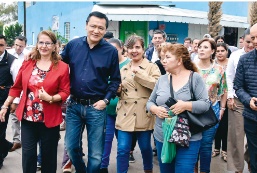 “Este Gobierno cuando dice: vamos a erradicar la violencia contra las mujeres, no lo dice en un discurso o con buenas intenciones. Lo hace con acciones. Si queremos erradicar y castigar a quien toca a las mujeres debemos de participar todos. Porque las mujeres tienen derecho a denunciar ¡No se dejen!”, expuso. Como ejemplo del apoyo que brinda el Gobierno federal a las comunidades que emiten solicitudes para prevenir delitos en contra de las mujeres, Osorio precisó que en esta comunidad se invirtieron 11 millones 297 mil pesos para rehabilitar el Deportivo Ignacio Zaragoza y el alumbrado público de las calles aledañas.Tromba colapsa la CDMX: por agua cierran avenidas, Metro… - La RazónLa tromba que cayó la tarde-noche de ayer y que alcanzó hasta 54 milímetros por metro cuadrado, colapsó a la Ciudad de México, al ocasionar encharcamientos, el cierre de vialidades que resultaron anegadas, el rescate de conductores de los techos de sus autos inundados, desbordamiento de ríos, derrumbes y hasta cascadas en el Metro, donde cerraron varias estaciones. De acuerdo con el Sistema de Aguas de la Ciudad de México (Sacmex), las precipitaciones se concentraron en las delegaciones Miguel Hidalgo, donde el agua llegó a 53 milímetros (mm), y en Naucalpan, en el Estado de México, con 54, las cuales fueron las que registraron los mayores problemas.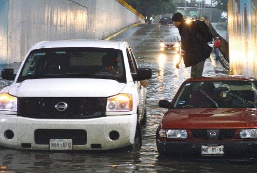 Las lluvias también fueron intensas en Azcapotzalco (25 mm), Cuauhtémoc (13 mm) y Gustavo  A. Madero (12), las cuales que se prolongaron desde las 19:00 hasta cerca de las 21:00 horas. Tan sólo en la Miguel Hidalgo las autoridades centrales recibieron reportes sobre más de 19 de los 25 encharcamientos registrados hasta el cierre de esta edición. Uno de los más significativos fue el ocurrido en el bajopuente de Circuito Interior y Reforma, el cual quedó totalmente inundado y dejó como saldo al menos dos automóviles particulares por debajo del nivel del agua, los cuales apenas eran advertidos por los toldos y cuyos pasajeros tuvieron que ser apoyados por personal del ERUM y la policía para salir de las unidades.                               Trump apuesta a ley xenófoba para reconquistar a electores – La RazónEl presidente de Estados Unidos, Donald Trump, exhortó ayer a la Cámara de Representantes a que endurezca los castigos para las personas que reingresan al país de forma ilegal, así como para las “ciudades santuario” que se han negado a cooperar con los agentes federales del servicio de inmigración. Para destacar las iniciativas de ley antes de que sean votadas hoy, Trump se reunió con los seres queridos de más de 10 víctimas de homicidios perpetrados por personas que estaban viviendo ilegalmente en Estados Unidos. Entre ellos estaba Jamiel Shaw, padre de un joven de 17 años que fue asesinado a balazos en California, en 2008, por un hombre que vivía ilegalmente en el país.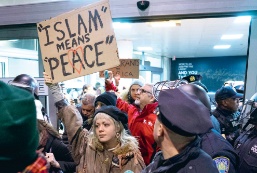 El mandatario se prepara para las elecciones legislativas en 2018. Al no poder aprobar su reforma sanitaria antes de noviembre del año que viene, el inquilino de la Casa Blanca se ha visto obligado a tomar la bandera antiinmigrante, uno de los pilares de su campaña presidencial. Trump está presionando para que se aprueben dos proyectos de ley. Uno de ellos fue bautizado como “Ley Kate”, el cual impondría penas de prisión mínimas obligatorias para aquellos que fueron deportados y reingresaron al país, y condenas más duras a aquellos que fueron detenidos por crímenes no relacionados con la inmigración.                    Acusa Rusia a EU de alistar un supuesto ataque ficticio del presidente Bashar Assad en Siria – La RazónRusia acusó a Washington de preparar una “provocación” en Siria que después se atribuiría al gobierno del presidente de Bashar Assad como un supuesto ataque con armas químicas. Moscú ha recibido información sobre que los rebeldes sirios ya han elaborado videos falsos para acusar a Damasco de un ataque químico, según afirmó la portavoz del Ministerio ruso de Exteriores Maria Zakharova. Sin embargo, ante las acusaciones, la portavoz no entró en detalles.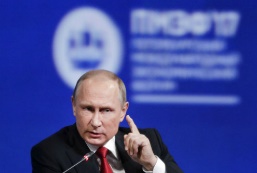 Por su parte, la Casa Blanca ha dicho que Assad prepara otro ataque con armas químicas y ha advertido que el mandatario sirio “pagará un alto precio” si lo ejecuta. Estados Unidos atacó una base aérea siria en abril pasado con el argumento de que se había lanzado un mortal ataque químico. Rusia afirmó que las víctimas habían muerto por exposición a agentes tóxicos liberados cuando aviones de combate sirios bombardearon un depósito rebelde de armas químicas.                                                                         Contacto                       Teléfonos: 01 55 5488 2028 al 31                  contacto@amdetur.org.mx                     SÍGUENOS:		         www.amdetur.org.mx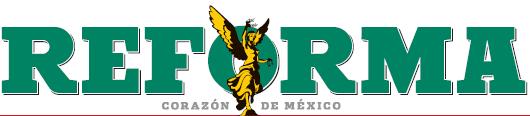 Lanzan alerta de vejez pobreEl actual sistema de cuentas individuales condena a quienes obtengan pensión a recibir apenas 27% de su último salario, anticipan expertos.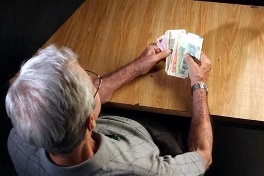 Destaca Trump acuerdo... ¡con México!El Presidente Donald Trump destacó en un tuit el acuerdo azucarero entre EU y México, y dijo que será muy bueno para ambos países.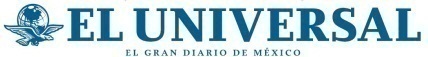 Por cierre de L7 del Metro reportan caos en TacubayaEl Metro únicamente se ofrece servicio de Barranca del Muerto a Tacubaya, por lo que las estaciones Constituyentes, Auditorio, Polanco, San Joaquín, Tacuba, Refinería, Camarones,Aquiles Serdán y El Rosario están cerradas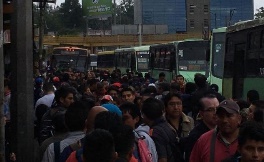 Tromba provoca caos en el Valle de MéxicoRío Hondo se desborda y genera daños en 120 viviendas de Naucalpan; inundaciones en estaciones del Metro, Circuito Interior y Periférico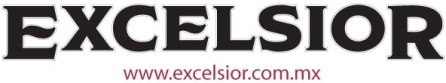 Grilla frustra fiscal contra la corrupción; vence plazo para designaciónEn el Senado reconocen que no hay condiciones para abrir un periodo extra antes de que el Tribunal Electoral resuelva los comicios en Coahuila y Edomex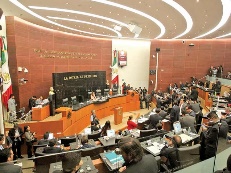 Siguen las fuertes tormentas por ondas tropicales 8 y 9De acuerdo con el SMN el ambiente caluroso continuará, lo mismo que la actividad eléctrica y las rachas de viento; en la mayor parte del país predomina el cielo nublado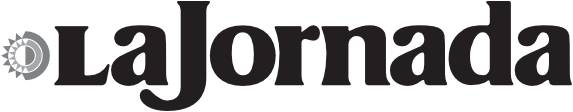 Sin empleo, 41.6% de profesionistas en ciencia y tecnologíaSuman 11.4 millones de personas formadas en esos ámbitos: ConacytEl mayor número de egresados se registra en los campos socialesMagras cifras en las áreas naturales, exactas y de computación, reporta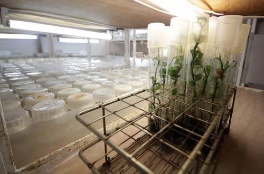 Sheinbaum: inmoral, el auge inmobiliarioDetalla que en la delegación Tlalpan existen 120 obras irregulares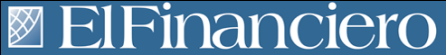 No voy... por el momento, dice Meade"En EF y por Adela" el titular de la Secretaría de Hacienda y Crédito Público dijo estar concentrado en la labor que actualmente desempeña por lo que el camino rumbo a las elecciones presidenciales no lo agobia.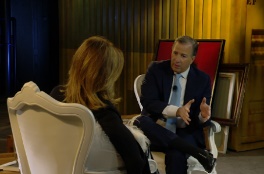 Trump elogia acuerdo azucarero entre México y Estados UnidosEl presidente de Estados Unidos dijo este jueves, a través de un tuit, que el acuerdo sobre el comercio de azúcar alcanzado este mes es "muy bueno" para ambos países.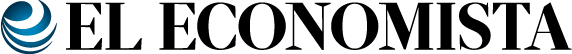 Obra pública en los estados presenta su mayor caída en 15 añosEn 22 entidades se registró una disminución anual real en el valor de la construcción en este sector contratante.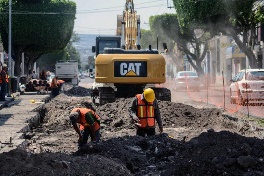 El gobierno también espió al PAN y los abogados de los 43Tres funcionarios de alto rango de la oposición en México y los representantes de los desaparecidos de Ayotzinapa fueron espiados con un software espía para combatir a criminales y terroristas.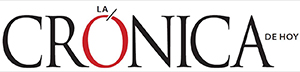 Sacan cinco toneladas de basura al día de presas en CDMXLa capacidad de almacenamiento que poseen los 17 embalses de la CDMX es de 4 millones 850 mil 300 metros cúbicos ◗ Limpiarlos le cuesta al gobierno capitalino 102 millones de pesos al año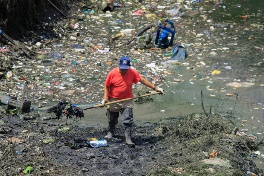 Fuerte lluvia inunda el poniente de la CDMXLa delegación Miguel Hidalgo fue la más afectada; hubo vehículos varados, viviendas anegadas y se desquició el tránsitoAMDETURTURISMOECONOMÍA Y FINANZASPOLÍTICAINTERNACIONALES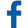 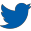 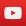 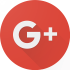 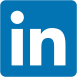 